          《在线课堂》学习单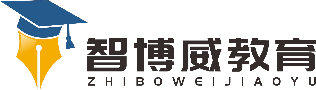 班级：                姓名：                 单元第5单元课题14.小马过河温故知新读一读，记一记。视而不见  赏心悦目  亡羊补牢 揠苗助长自主攀登1.我会把音节补充完整。ｐ       t       ｍ       d            ì       í棚       驮       磨      挡      试     蹄2.我会读拼音，写词语。diào         yuàn  yì        ｍài  zi       bó  bo（     ）落    （       ）   （       ）   （       ）yīnɡ  ɡāi      lì  kè        tū  rán （       ）    （       ）    （       ）3.我会按课文内容填空。老马告诉小马：“孩子，（    ）听人说，（    ）不动脑筋，（    ）试试，是不行的，河水（    ），你去试一试就（    ）了。”稳中有升想一想，说一说：小马从磨坊回来后，会对妈妈说些什么呢？写下来。说句心里话